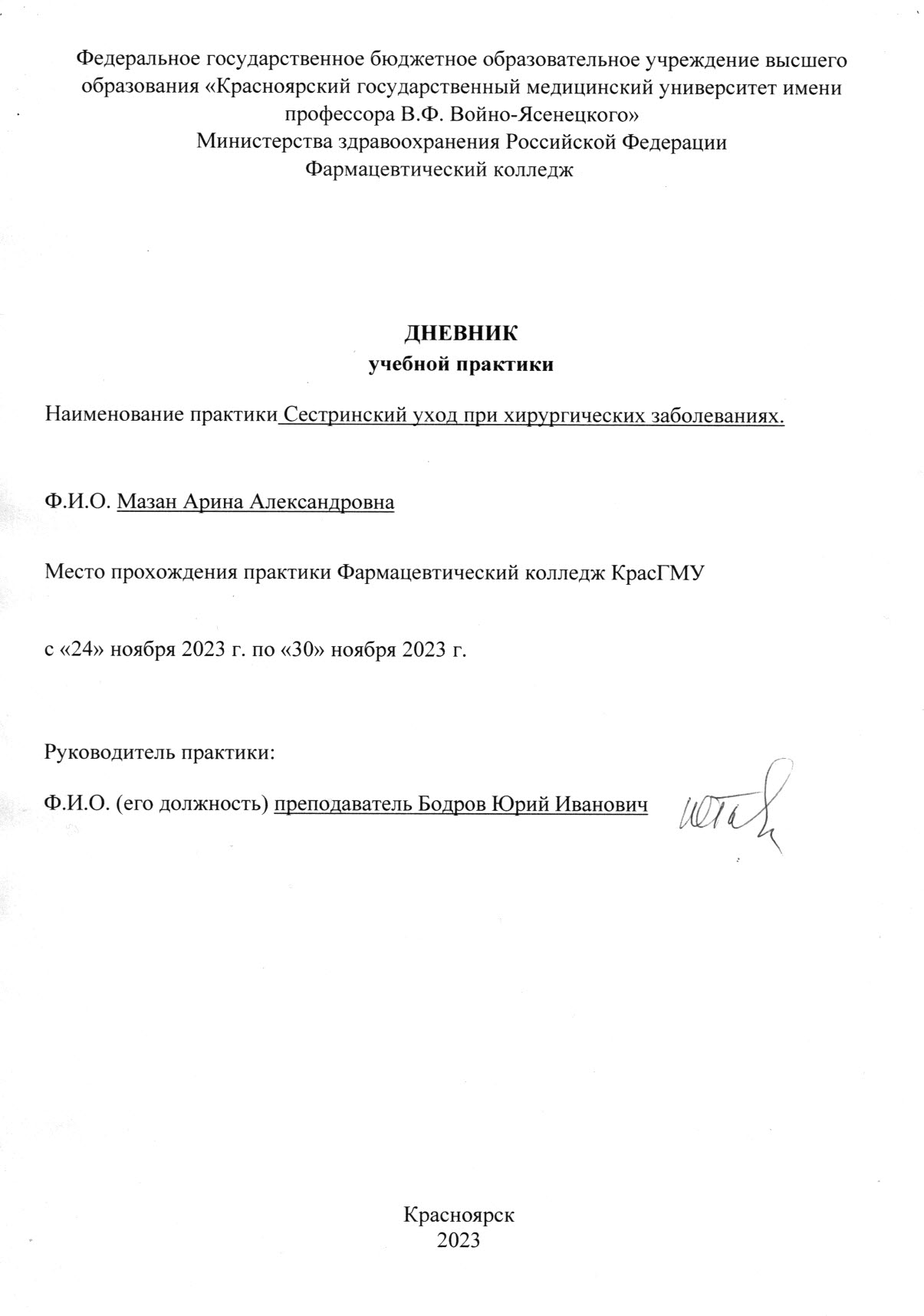 Содержание1. Цели и задачи практики2. Знания, умения, практический опыт, которыми должен овладеть обучающийся после прохождения практики3. Тематический план4. График прохождения практики5. Инструктаж по технике безопасности6.  Содержание и объем проведенной работы7. Манипуляционный лист  8. Отчет (текстовой)9. Приложения Цель учебной практики по МДК 02.01. «Сестринская помощь при различных заболеваниях и состояниях», раздел «Сестринский уход при хирургических заболеваниях» состоит в закреплении и совершенствовании приобретенных в процессе обучения и учебной практики профессиональных умений, формировании компетенций   обучающихся по профессиональной деятельности медицинской сестры.Задачи: 1. Ознакомить студентов со структурой и организацией работы ККБ №1, его хирургических отделений, поликлиники и организацией работы среднего медицинского персонала в хирургических кабинетах;2.Обучить студентов оформлению медицинской документации (амбулаторной карты, истории болезни и т.д.)3.Закрепить практические умения студентов при наложении бинтовых и шинных повязок, в использовании и практическом применении кровоостанавливающего жгута Эсмарха.4.Закрепить практические умения студентов при работе со стерильным столом, хирургическими инструментами и соответствующими наборами инструментов.5.Закрепить практические умения студентов при работе с чистыми и гнойными ранами, искусственными стомами, при туалете подключичного катетера и катетеризации мочевого пузыря (у женщин).6.Углубить теоретические знания и практические умения по уходу за пациентами, находящимися в периоперативном периоде.7.Сформировать навыки общения с больными и медицинским персоналом с учетом этических норм и знаний медицинской деонтологии.В результате учебной практики обучающийся должен:  Приобрести практический опыт:осуществления ухода за пациентами при хирургических заболеваниях   Освоить умения:готовить пациента к лечебно-диагностическим вмешательствам; осуществлять сестринский уход за пациентом при различных заболеваниях и состояниях; консультировать пациента и его окружение по применению лекарственных средств; осуществлять фармакотерапию по назначению врача; проводить комплексы упражнений лечебной физкультуры, основные приемы массажа; проводить мероприятия по сохранению и улучшению качества жизни пациента;осуществлять паллиативную помощь пациентам;вести утвержденную медицинскую документацию;Знать:причины, клинические проявления, возможные осложнения, методы диагностики проблем пациента организацию и оказание сестринской помощи;пути введения лекарственных препаратов;правила использования аппаратуры, оборудования, изделий медицинского назначения.Тематический план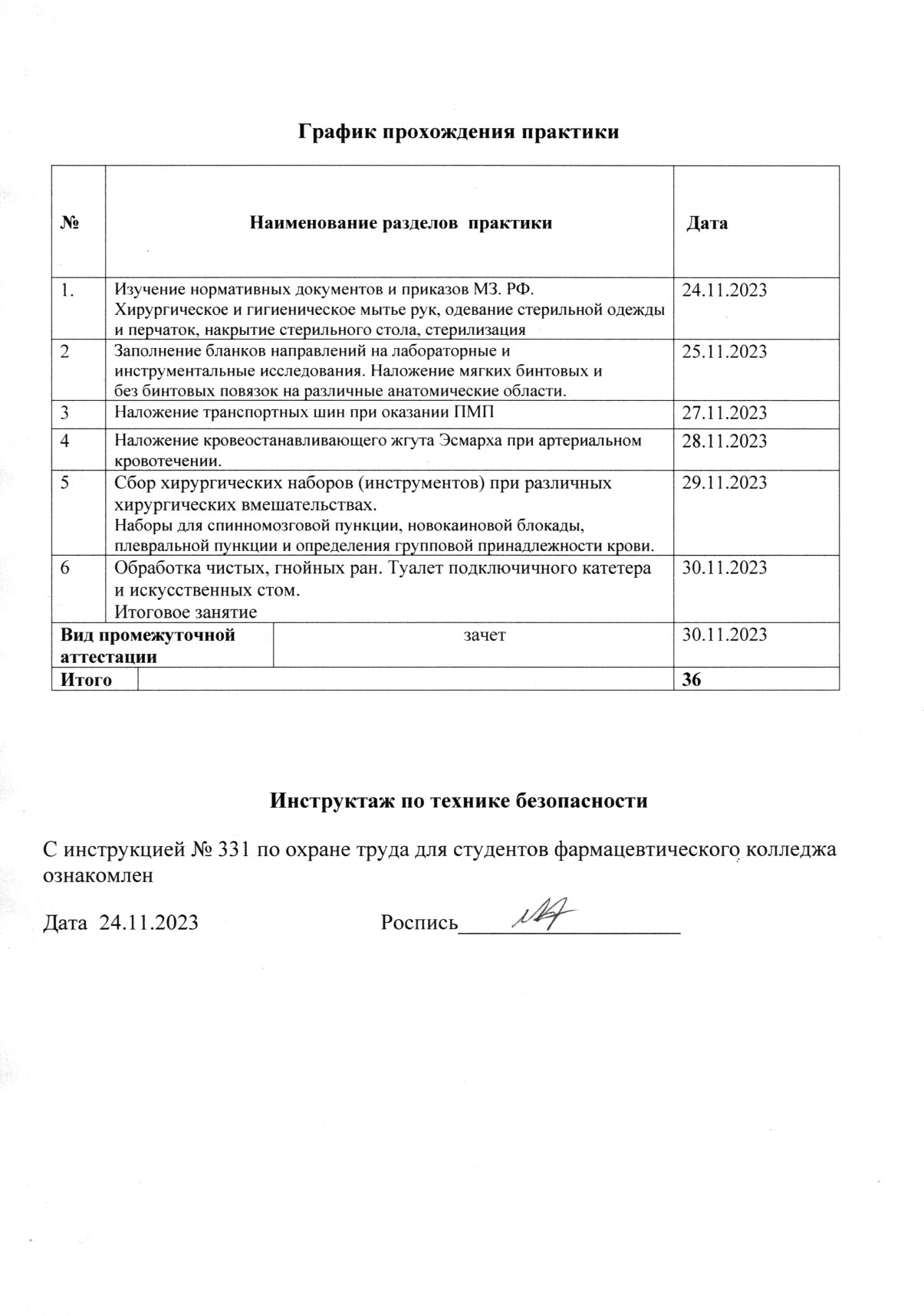 Содержание и объем проведенной работы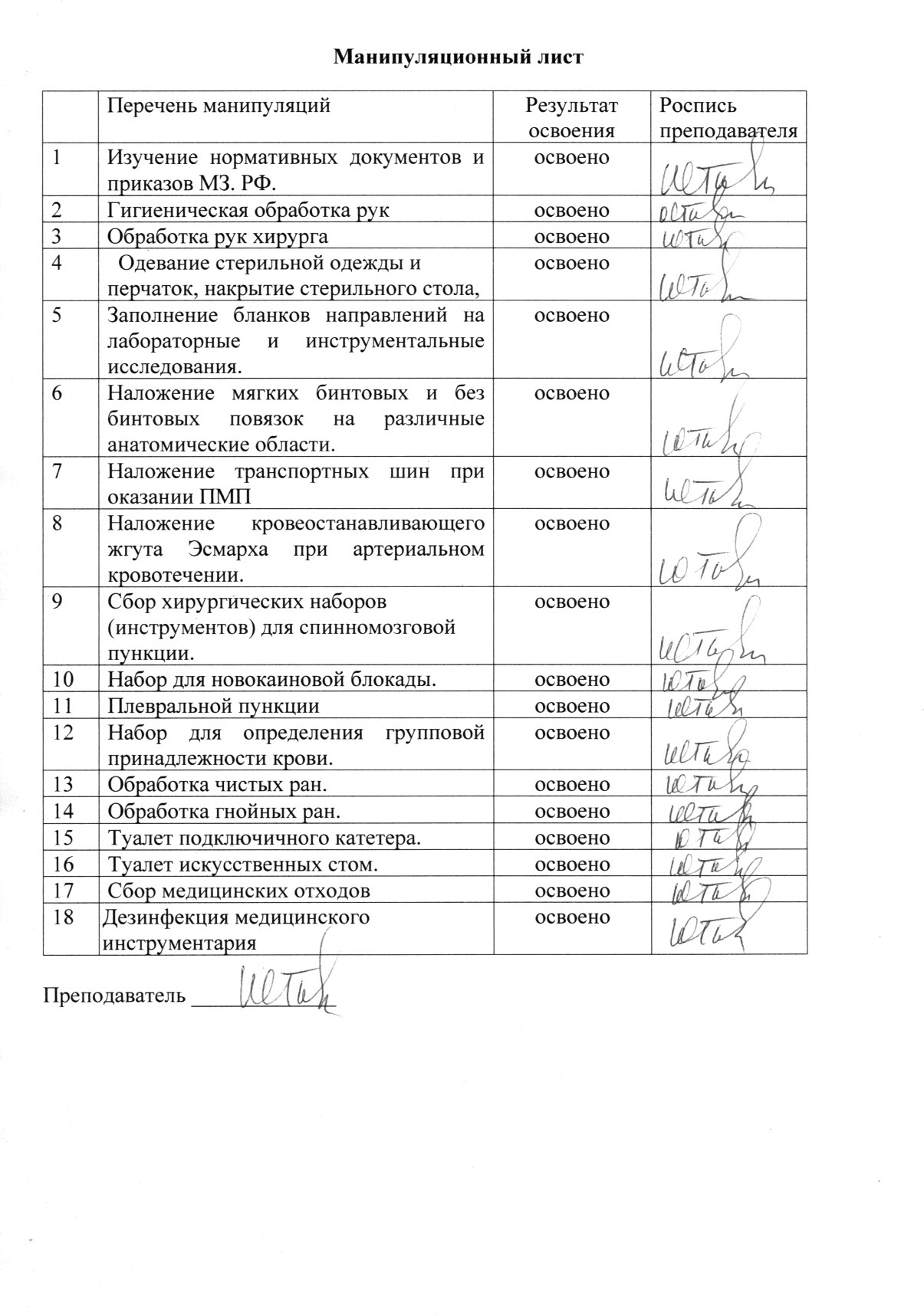 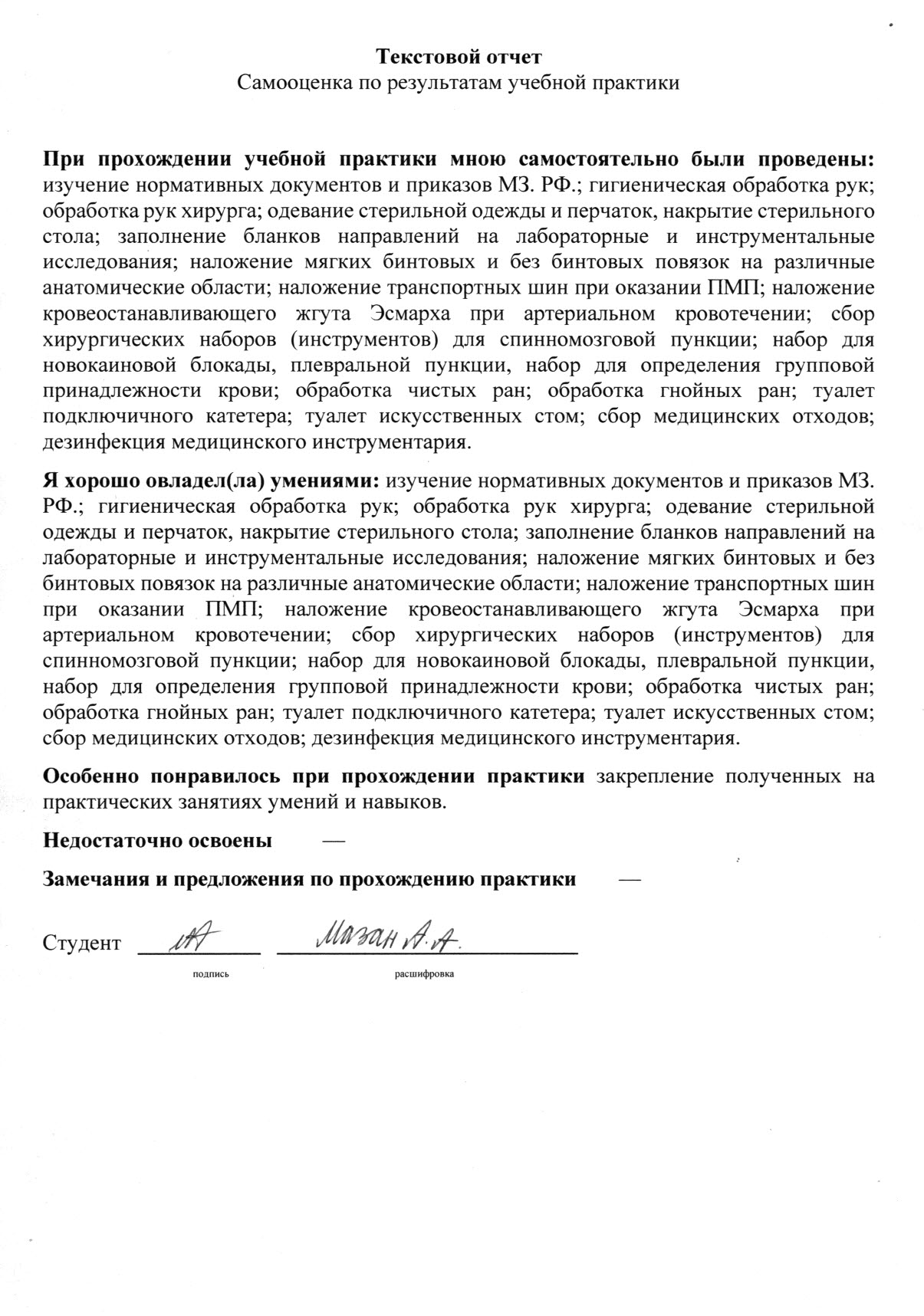 №Наименование разделов  практикиНаименование разделов  практикиНаименование разделов  практикиВсего часов№Наименование разделов  практикиНаименование разделов  практикиНаименование разделов  практикиВсего часов№Наименование разделов  практикиНаименование разделов  практикиНаименование разделов  практикиВсего часов1.  Изучение нормативных документов и приказов МЗ. РФ. Хирургическое и гигиеническое мытье рук, одевание стерильной одежды и перчаток, накрытие стерильного стола, стерилизация  Изучение нормативных документов и приказов МЗ. РФ. Хирургическое и гигиеническое мытье рук, одевание стерильной одежды и перчаток, накрытие стерильного стола, стерилизация  Изучение нормативных документов и приказов МЗ. РФ. Хирургическое и гигиеническое мытье рук, одевание стерильной одежды и перчаток, накрытие стерильного стола, стерилизация62 Заполнение бланков направлений на лабораторные и инструментальные исследования. Наложение мягких бинтовых и без бинтовых повязок на различные анатомические области.    Заполнение бланков направлений на лабораторные и инструментальные исследования. Наложение мягких бинтовых и без бинтовых повязок на различные анатомические области.    Заполнение бланков направлений на лабораторные и инструментальные исследования. Наложение мягких бинтовых и без бинтовых повязок на различные анатомические области.   63 Наложение  транспортных шин при оказании ПМП Наложение  транспортных шин при оказании ПМП Наложение  транспортных шин при оказании ПМП64 Наложение кровеостанавливающего жгута Эсмарха при артериальном кровотечении. Наложение кровеостанавливающего жгута Эсмарха при артериальном кровотечении. Наложение кровеостанавливающего жгута Эсмарха при артериальном кровотечении.65Сбор хирургических наборов (инструментов) при различных хирургических вмешательствах.  Наборы для спинномозговой пункции, новокаиновой блокады, плевральной пункции и определения групповой принадлежности крови.Сбор хирургических наборов (инструментов) при различных хирургических вмешательствах.  Наборы для спинномозговой пункции, новокаиновой блокады, плевральной пункции и определения групповой принадлежности крови.Сбор хирургических наборов (инструментов) при различных хирургических вмешательствах.  Наборы для спинномозговой пункции, новокаиновой блокады, плевральной пункции и определения групповой принадлежности крови.66Обработка чистых, гнойных ран. Туалет подключичного катетера и искусственных стом.Итоговое занятиеОбработка чистых, гнойных ран. Туалет подключичного катетера и искусственных стом.Итоговое занятиеОбработка чистых, гнойных ран. Туалет подключичного катетера и искусственных стом.Итоговое занятие6Вид промежуточной аттестации Вид промежуточной аттестации Вид промежуточной аттестации  зачетИтогоИтого36датаТемаСодержание работы1.Изучение нормативных документов и приказов МЗ. РФ. Хирургическое и гигиеническое мытье рук, одевание стерильной одежды и перчаток, накрытие стерильного стола, стерилизация Изучение нормативных документов и приказов МЗ. РФ.	; гигиеническая обработка рук; обработка рук хирурга; одевание стерильной одежды и перчаток, накрытие стерильного стола.2.Заполнение бланков направлений на лабораторные и инструментальные исследования. Наложение мягких бинтовых и без бинтовых повязок на различные анатомические области.   Заполнение бланков направлений на лабораторные и инструментальные исследования; наложение мягких бинтовых и без бинтовых повязок на различные анатомические области.   3.Наложение транспортных шин при оказании ПМП   Наложение транспортных шин при оказании ПМП.4.Наложение кровеостанавливающего жгута Эсмарха при артериальном кровотечении.Наложение кровеостанавливающего жгута Эсмарха при артериальном кровотечении. 5.Сбор хирургических наборов (инструментов) при различных хирургических вмешательствах.  Наборы для спинномозговой пункции, новокаиновой блокады, плевральной пункции и определения групповой принадлежности крови.Сбор хирургических наборов (инструментов) для спинномозговой пункции; набор для новокаиновой блокады; плевральной пункции; набор для определения групповой принадлежности крови.6.Обработка чистых, гнойных ран. Туалет подключичного катетера и искусственных стом.Итоговое занятиеОбработка чистых ран; обработка гнойных ран; туалет подключичного катетера; туалет искусственных стом; сбор медицинских отходов; дезинфекция медицинского инструментария. 6Зачет по учебной практике